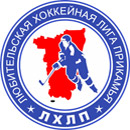  "Любительская хоккейная лига Прикамья"Кубок “Любительской хоккейной лиги Прикамья”Заявка на матчПодпись руководителя команды:			___________ / ______________ /							                                          расшифровка
Дата заполнения: 		___________Полное названиеХК ЕрмакНазваниеЕрмакТренерСезон2018-2019АдминистраторСогрин Олег№ п/пФ.И.О.АмплуаВр, Зщ, Нп№
игрока в заявкеОтм.
К, АОтметка игрока на игру (с номером)1Целиков Александр Олеговичвр2Тараник Никитавр3Белоногов Павелнп4Булдырев Олег Юрьевичнп5Булдырев Юрий Владимировичзщ6Гавриленко Константиннп7Долгих Романнп8Дорофеев Александрнп9Жидков Павелзщ10Ипатов Александр Михайловичнп11Кузнецов Владиславнп12Моисеев Ильянп13Москалев Данилнп14Неверов Дениснп15Никитин Андрей Евгеньевичнп16Рыбаков Дмитрийнп17Согрин Олегзщ18Текоев Кириллнп19Токарев Филиппнп20Чебин Владиславзщ21Черноусов Павелнп22232425